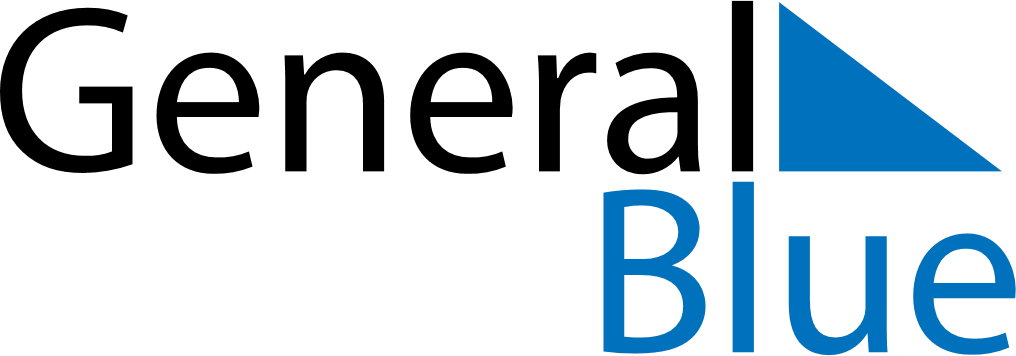 June 2021June 2021June 2021Antigua and BarbudaAntigua and BarbudaMONTUEWEDTHUFRISATSUN123456789101112131415161718192021222324252627282930